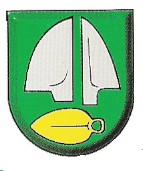 Z Á P I S N I C A zo zasadnutia Obecného zastupiteľstvaV SILADICIACHDŇA: 28.02.2022 Prítomní: podľa prezenčnej listiny  ( príloha č. 1)Zúčastnení poslanci: Ing. Janka Antalová, Ing. Zuzana Nosková, Jozef Trnovec, Daniel Rau, Mgr. Andrej Lackovič ( 5  poslancov OZ )Hlavná kontOspravedlnení poslanci: Vladimír Hábel, Ing. Michal MesárošĎalší prítomní: podľa prezenčnej listinyOverovatelia zápisnice: Ing. Zuzana Nosková, Jozef TrnovecRokovanie viedol: starosta obce p. Róbert RepkaProgram: Pozvánka (  príloha č. 2)Zapisovateľka: Zuzana Jurišová1. BOD  Otvorenie zasadnutiaStarosta obce otvoril zasadnutie Obecného zastupiteľstva . Privítal prítomných v sále Kultúrneho domu Siladiciach pri dodržaní všetkých nariadení v súvislosti s vydanými Rozhodnutiami ÚVZ SR  proti šíreniu COVID 19 a prešiel k ďalšiemu bodu uvedenom na pozvánke.2 . BOD  Určenie zapisovateľa a overovateľov zápisniceZa overovateľov zápisnice starosta obce určil poslancov: Ing. Zuzanu Noskovú                   a p. Jozefa Trnovca. Za zapisovateľku starosta obce určil p. Zuzanu Jurišovú.3. BOD  Schválenie programu zasadnutiaStarosta obce dal hlasovať za schválenie programu zasadnutia, tak ako bol uvedený v Pozvánke. Otvorenie zasadnutia Určenie zapisovateľa a overovateľov zápisnice Schválenie programu rokovaniaPlnenie uznesení z predchádzajúceho zasadnutia OZNávrh rozpočtu na roky 2022,2023,2024Došlá pošta, rôzne ZáverHlasovanie: Celkový počet poslancov OZ Siladice : 7Hlasovania sa zúčastnilo 5  poslancovOspravedlnení: 2Za: 5    Proti:  0  Zdržal sa:  0UZNESENIE č. 1/2022Obecné zastupiteľstvo v Siladiciach schvaľuje program OZ v Siladiciach dňa 28.02.2022 tak ako bol predložený.OZ schválilo Program v zmysle ustanovenia § 11 ods. 4. Zákona č. 369/1990 Z.z. o obecnom zriadení, v znení neskorších predpisov.4. BOD  Plnenie uznesení z predchádzajúceho zasadnutia OZStarosta obce konštatoval, že všetky uznesenia z predchádzajúceho zasadnutia OZ, ktoré sa konalo dňa 15.12.2021 boli splnené.5. BOD  Návrh rozpočtu na roky 2022,2023,2024UZNESENIE č. 2/2022Obecné zastupiteľstvo v Siladiciachv súlade s  § 11 ods. 4 písm. b) zákona č. 369/1990 Zb. o obecnom zriadení v z. n. p. a  § 10  zákona č. 583/2004 Z. z. o rozpočtových pravidlách územnej samosprávy v znení neskorších predpisovI. berie na vedomie:a) návrh rozpočtu na roky 2023 a 2024b) stanovisko hlavnej kontrolórky obce k návrhu rozpočtu obce  na roky 2022-2024II. schvaľuje:  a) rozpočet na rok 2022 v celkovej sume EUR : Bežný rozpočetpríjmy    315 633,00 výdavky 293 285,00Kapitálový rozpočet- príjmy   21 599,00 výdavky   42 599,00 Finančné operáciepríjmy       31 258,00 výdavky    31 258,00 Rozpočet SPOLU- príjmy      367 890,00  výdavky    367 142,00Celkový počet poslancov OZ Siladice : 7Hlasovania sa zúčastnili:  5 poslanciOspravedlnení: 2 poslanciHlasovanie: Za:  3                                Proti: 0             Zdržal sa: 2Ing. Zuzana Nosková                               Ing. Janka AntalováMgr. Andrej Lackovič                               Jozef TrnovecDaniel RauRozpočet na roky 2022, 2023, 2024    ( príloha č.3)6. BOD  Došlá pošta, pripomienky, návrhy a rôzneStarosta obce informoval poslancov OZ, že dnes v deň zasadnutia OZ              ( 28.02.2022) bola e-mailom doručená od hlavnej kontrolórky obce Správa o kontrolnej činnosti za rok 2021. Z dôvodu dodania správy v deň zasadnutia nebola zaradená do programu rokovania. Správa obsahuje zosumarizovanie vykonaných správ z kontrol v roku 2021. Správu o kontrolnej činnosti poslanci OZ berú na vedomie.Poslankyňa OZ Ing. Nosková sa informovala ohľadom schválenej dotácie na rekonštrukciu chodníka a s tým súvisiacich prác. Starosta obce uviedol, že má dohodnuté rokovania s firmou, ktorá bude práce vykonávať a predpoklad začatia prác je apríl – máj 2022. Starosta obce informoval poslancov o Materskej škole v Siladiciach, ohľadom odkúpenia budovy v ktorej sídli Materská škola. Informácie a podrobnosti budú predmetom pracovnej porady a následne na zasadnutí OZ. 7. BOD: ZáverVzhľadom k tomu, že neboli žiadne ďalšie dotazy starosta obce poďakoval prítomným za účasť. Zapísala: Zuzana Jurišová dňa:   08.03.2022         .............................Overovatelia zápisnice:Ing. Zuzana Nosková, poslankyňa OZ                 .................................Jozef Trnovec, poslanec OZ                                .................................                                                        Starosta obce súhlasí s Uzneseniami  v zápisnici č.  01/2022                                                                                                   .........................                                                                                                                                       Róbert Repka, starosta obce dňa: 08.03.2022Všetky prílohy k Zápisnici č. 01/2022 sú k nahliadnutiu k dispozícii na Obecnom úrade v Siladiciach.    